QR #1 Greenhouse Garage 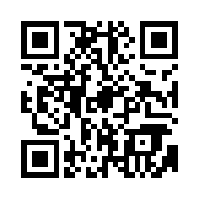 Which station’s seed fits this description?QR#2 Greenhouse Garage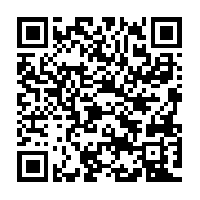 One of the seeds is common in Southern cooking. Which station’s seed is this and what is its family name? QR #3 Zoo Zone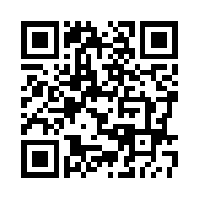 Using the information from this site, can you tell which specimen in the Zoo Zone fit this phylum? QR#4 Microscopic Mania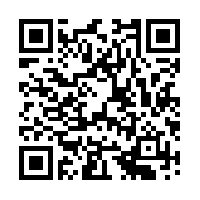 Which microscope slide represents the animal described here? Name one other animal it’s related to?QR Code #5-Zoo Zone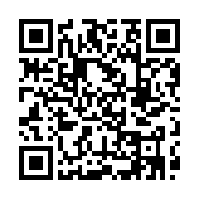 Which station # in Zoo Zone has a specimen of the organism on this website?How many different kinds of these organisms are in the US?What is the species name for the Florida bonneted bat?QR Code #6- Ocean Station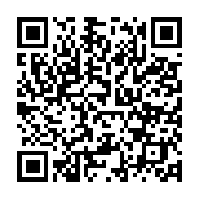 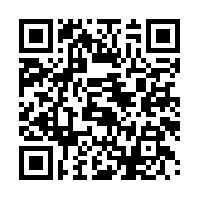 What organism is mentioned on this website that you have observed in this lab?What is the name of the class of these organisms?True/False: These organisms are herbivores.What other organism is this one related to?QR Code#7- Zoo Zone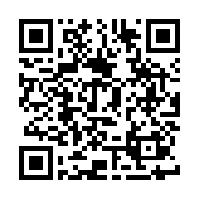 What organism is described here?List its order, family, genus and species names.What do all of these names have in common? Why?What is special about the structure of cephalopods?QR Code #8—Microscope ManiaYou did not see one of these in the microscope, but they are interesting organisms that you should know a little bit about.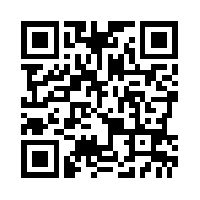 What is the general or common name for this organism?In which DOMAIN and KINGDOM are these found?Name two things they eat.Draw this organism in your ISN. Each station you need to do the following IN this order on the LEFT side of your Interactive Science Notebook:Station and Specimen   # ____________Drawing (at least 3 line spaces or bigger)Traits/physical characteristicsClassification What’s the domain?What’s the kingdom? Explain why you placed it in this levels. Your Creative Scientific Name is ______ _____Explain WHY you gave it this name.What is the common name of this organism?  QR Codes: What are your answers to these questions?#1#2#3#4